UNIVERSIDADE FEDERAL DE RORAIMA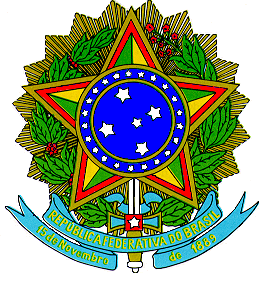 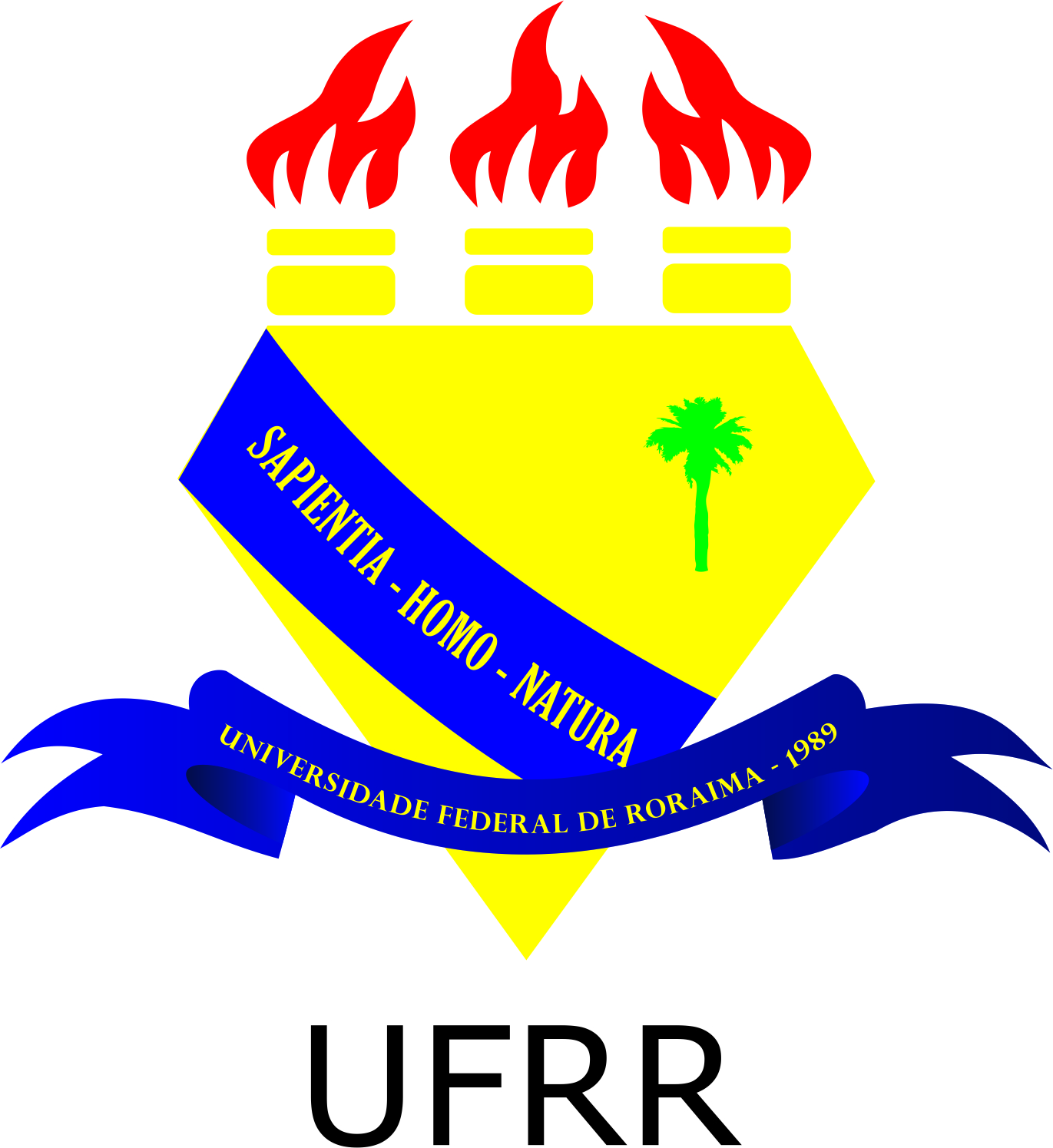 PRÓ-REITORIA DE ENSINO E GRADUAÇÃOPROGRAMA INSTITUCIONAL DE BOLSAS DE INICIAÇÃO À DOCÊNCIAEDITAL 001/2014-PIBID/UFRRANEXO IFICHA DE INSCRIÇÃO DE ACADÊMICOS  NOME:  _________________________________________________________________________  DATA DE NASCIMENTO: _____/ ____ / _________CPF: __________________________ IDENTIDADE OU PASSAPORTE: _____________________ENDEREÇO PARA CORRESPONDÊNCIA: ____________________________________________________________________________________________________________________________		TELEFONES DE CONTATO: ________________________________________________________E-MAIL: _______________________________________________________________________LICENCIANDO EM: _________________________________________________ (CURSO)NÚMERO DE MATRÍCULA: _______________________INÍCIO DO CURSO NA UFRR: _____/20____      PREVISÃO DE FORMATURA: ____/_______RECEBE BOLSA DE OUTRO PROGRAMA DA UFRR?  (      ) SIM     (      ) NÃOESTUDOU EM ESCOLA DA REDE PÚBLICA?(     ) SIM    [Apresentar Histórico Escolar Comprobatório]           (     ) NÃOATUOU COMO BOLSISTA PIBID? 		(    ) SIM quanto tempo? _____ meses	(   ) NÃOPOSSUI VÍNCULO EMPREGATÍCIO? 	(    ) SIM    	(    ) NÃODADOS BANCÁRIOS (CASO JÁ POSSUA CONTA CORRENTE)Banco _______________	Agência (No.)___________	Conta corrente (No.)______________DATA ____/ ____/ 2014		___________________________________________________	ASSINATURA	